SIGN A CHRISTMAS CARD FOR A PRISONER IN EASTERN PENNSYLVANIA!GREETING SUGGESTIONS TO GET YOU STARTEDNo gender greeting such as “dear brother/sister in ChristCards may go to either men or women.  Some may be posted to share with everyone in a      housing unit.  Consider if message is appropriate:  Sentiment, humor, and reminders of life outside can “fall flat” to those feeling isolated from friends and loved ones during holidays.Sign card using FIRST NAME ONLY - Include no personal identifying information. Use no glitter, stickers, foil, markers, crayons, or colored pencilsDon’t know what to say?Take a look at some of the suggested greetings for ideas to help you get started:Merry Christmas! Jesus loves you!You are in my prayersMay you know  God’s great  love for you and may God give you new strength in the year aheadGod is always with youI am praying for you – and wish you peace in knowing God’s loveGod has prepared you to receive God’s love and is preparing you for your life to comeMay God’s love refresh and restore you.  Anticipate and celebrate each new day that comesGod is good.  All the time.In 2020, The United Methodist Church Prison Ministry & Restorative Justice Team of the Eastern PA Conference delivered over 4600 signed Christmas cards to male and female prisoners in twelve facilities in Eastern Pennsylvania.  With your help, we hope to reach out again in 2021.  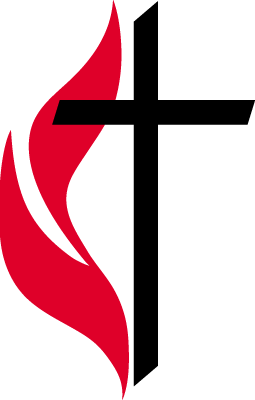 